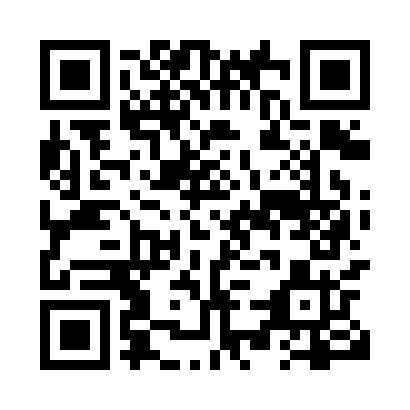 Prayer times for Singhampton, Ontario, CanadaMon 1 Jul 2024 - Wed 31 Jul 2024High Latitude Method: Angle Based RulePrayer Calculation Method: Islamic Society of North AmericaAsar Calculation Method: HanafiPrayer times provided by https://www.salahtimes.comDateDayFajrSunriseDhuhrAsrMaghribIsha1Mon3:495:411:256:469:0911:012Tue3:505:421:256:469:0911:003Wed3:515:421:256:469:0811:004Thu3:525:431:266:469:0810:595Fri3:535:441:266:459:0810:586Sat3:545:441:266:459:0710:587Sun3:555:451:266:459:0710:578Mon3:565:461:266:459:0610:569Tue3:575:461:266:459:0610:5510Wed3:585:471:266:459:0510:5411Thu4:005:481:276:449:0510:5312Fri4:015:491:276:449:0410:5213Sat4:025:501:276:449:0410:5114Sun4:045:511:276:449:0310:5015Mon4:055:521:276:439:0210:4916Tue4:065:521:276:439:0110:4717Wed4:085:531:276:429:0110:4618Thu4:095:541:276:429:0010:4519Fri4:115:551:276:428:5910:4320Sat4:125:561:276:418:5810:4221Sun4:145:571:276:418:5710:4022Mon4:155:581:286:408:5610:3923Tue4:175:591:286:408:5510:3724Wed4:186:001:286:398:5410:3625Thu4:206:011:286:388:5310:3426Fri4:226:021:286:388:5210:3327Sat4:236:031:286:378:5110:3128Sun4:256:051:286:368:5010:2929Mon4:266:061:276:368:4910:2830Tue4:286:071:276:358:4810:2631Wed4:306:081:276:348:4610:24